Cancellation Form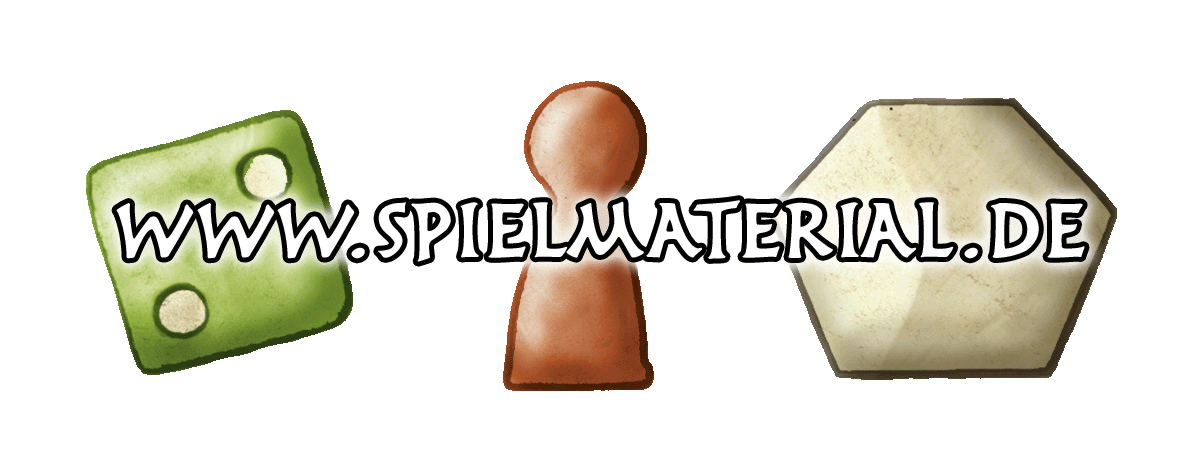 (If you wish to cancel this contract, please complete and submit this form)To: Mücke Autorenrechte / www.spielmaterial.de 
Inhaber: Harald Mücke 
Pescher Str. 235 
D-41065 Mönchengladbach /Germany
Telefon: +49-2161-9922982
Fax: +49-2161-9922981
E-Mail: info@spielmaterial.de 
I/We (*) hereby give notice that I/We (*) cancel my/our (*) contract of sale of the following goods (*)
Bestellung Nr.  ___________________________________________
Ordered on (*)/received on (*) __________________________________________
Name of the consumer(s) _________________________________________________
Address of consumer(s) __________________________________________________
Signature of cosumers (only if send by paper)

______________________________________________________________________________
Date ________________________________________________________________________ 
Way of payment return _______________________________________

               _____________________________________________________________(*) Delete as appropriate.